NC District Pilot International Scholarship ApplicationInformation for Scholarship ApplicantThe North Carolina District Pilot International is pleased to offer (a) scholarship(s) each year, as funding allows, to (a) deserving high school student(s) who is/are continuing his/her education. Before we talk scholarships, here is a bit of information about the NC District and Pilot International. Pilot InternationalPilot International is a non-profit organization whose mission is to transform communities by developing youth, providing service and education, and uplifting families whose lives are affected by a brain related illness or injury. Pilot International envisions a world where all are valued. Founded in Macon, GA in 1921, Pilot International has been dedicated to serve for almost a century. Originally designed as a volunteer service organization for business and professional women, Pilot International has since expanded to include men and women from around the globe and in all walks of life. The historic inspiration for the name was the riverboat pilot who would steer a true course through calm or troubled waters. Thus, for almost 100 years, Pilots have served under the motto “True Course Ever.” Today’s Pilots find their “true course” through our charge to do more, care more and BE MORE every day.North Carolina DistrictThe North Carolina District of Pilot International has a rich history of service and friendship. We also focus on influencing positive change in communities by coming together to give people an outlet for service, encouraging brain safety and health, and supporting those who care for others.  The first NC Pilot Club was chartered in 1934.  Since then the NC District has grown to include Pilot Clubs from the mountains to the coast.  Each Pilot Club is diverse and tailors their service activities to suit the needs of their own communities.
Both the NC District of Pilot International and Pilot International offer scholarships. By completing this application, you are applying for a scholarship from the NC District of Pilot International. There may be scholarships from Pilot International that you may be interested in also. Information about scholarships is available on the Pilot International website.North Carolina District Scholarship Application Requirements/RulesBe a NC Resident Accepted at a NC College or UniversityPlanning to attend college courses beginning six months or less following scholarship being awardedPreference given to students who are interested in careers that will positively impact brain illness or disease awarenessPreference given to students who have participated as a volunteer in ways that positively impact brain illness or disease awarenessInformation regarding financial need is required. Application decisions are not based solely upon financial need. Information regarding GPA is required. Application decisions are not based solely upon GPA. North Carolina District Scholarship Application InstructionsPlease read these instructions carefully. Please pay attention to each detail. Complete the attached application form as thoroughly as possible. Include with the application the following items: Letter from a sponsoring Pilot Club that statesThe name of the Pilot ClubContact Information of the Scholarship Chairperson (Name, address, email and phone number)A statement from the club as to why they believe that you are deserving of this scholarshipApplication form TYPED  Copy of acceptance letter to a NC College or UniversityAll High School TranscriptsThree letters of recommendation using the attached forms. One must be from a high school official.  Before you give out the form, complete the top portion, add the date you need it back to allow yourself enough time to email or mail before the deadline. Essay of no more than two typed pages (double spaced) that answers the following questions:What are your career goals? (be sure to note if your career goals include working with a brain related illness or injury)What have you done or plan to do that makes you think you deserve this scholarship? (This is your chance …tell us why you deserve this!)Are there financial reasons that this scholarship will relieve a burden for you or your family? Describe as much as you feel comfortable. Remember, an essay generally includes an introductory paragraph, at least a paragraph each to answer the above questions and a conclusion paragraph.Please mail the application and other requested materials in one packet to the sponsoring Pilot Club (who will then forward to the District Scholarship Chairperson) OR to the following District Scholarship Committee Chairperson: 	Lee Ann Hauss, Chair          230 Tranquil Lake Drive          China Grove, NC 28023          Lahauss1@gmail.comIf you don’t have a sponsoring Pilot Club, please mail all information to Ms. Hauss.  You can still apply without a sponsoring club. Sponsoring Club:  Please forward all the information to the NC District Scholarship Committee Chairperson listed above.Completed application packets must be received no later than March 15, 2024 for consideration of this year’s award(s).  The award(s) will be presented at the NC District Convention, Saturday, April 5, 2024.  Award winners will be notified ahead of time so that they can be invited to attend.  Attendance on April 5, 2024 to receive the award is not required.  The North Carolina District Scholarship is a one-time award. Helpful Hints: Once your application is complete, please review it carefully to ensure accuracy, completeness, and that it is free of spelling/grammatical errors. Double check to be sure you have included all the information required for the scholarship committee to review the application. Leaving anything out will make your application weak and may cause you not to be awarded the scholarship. If you are having a hard time getting all three of your letters of recommendation back to you and you have two of them, you may go ahead and mail your application. Two letters are required. You may mail the third letter when you receive it as long as it is received before the due date. You may still score high enough to receive the scholarship.NC District Pilot International Scholarship Application FormPersonal Information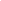 Applicant’s Full Name:  ________________________________________________________________________						First	                                                                           Last		Name of Parent(s)/Guardian:  __________________________________________________Address:  ______________________________________________________________________			Street Address						Apartment/Unit #                 _____________________________________________________________________			City					State					Zip Code	Home Phone:  (          )_____________________   Birth Date (mm/dd/yy):  __________________Email Address:  _________________________________________________________________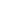 College InformationName of Accredited NC College/University you will be attending:Date of Enrollment:  ________________________________Intended Major/Course of Study:  ______________________________________________________GPA:  (If you have graduated high school or are graduating this year)         _____________________GPA:  (If you have already completed college courses) 			_____________________	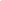 Financial InformationEstimated Annual Family Income:    				  _______________________________How many people, including you, live in the family home?     				________________Do you have siblings in college?   _________________          How many?   ____________________Name of College(s) sibling(s) attend(s):     _______________________________________________Estimated Income						Estimated ExpensesCash on hand/savings	_________________	Tuition		_____________________Other Scholarships             _________________	Room & Board	_____________________Student Aid*                        _________________	Books			_____________________Wages                                _________________	Other (Specify)	_____________________Other Income		_________________	_____________________________________Total Income			_________________	Total Expenses	_____________________*Do not list student loans or other assistance that has to be repaid. Do not list child support payments.Employment History (if any)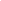 Please list your employment history with most recent job listed first.  Include the dates you workedthere and what you did.	1  ___________________________________________________________________			Name of Employer								Dates    Responsibilities:  _____________________________________________________2  ___________________________________________________________________		Name of Employer								Dates    Responsibilities:  _____________________________________________________	3  ___________________________________________________________________			Name of Employer								Dates    Responsibilities:  _____________________________________________________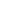 Extra-Curricular ActivitiesPlease List.  Be sure to include the year of the activity.  Use a separate sheet if necessary.Activity				Year		   Activity			   		Year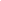 ________________________________________________________________________________________________________________________________________________________________________________________________________________________________________________________________________________________________________________________________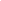 Volunteer WorkPlease List.  Be sure to include the year you did this work.  Use a separate sheet if necessary.Activity				Year		   Activity			   		Year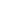 ________________________________________________________________________________________________________________________________________________________________________________________________________________________________________________________________________________________________________________________________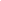 Honors and/or AwardsPlease List.  Be sure to include the year you received this Honor/Award.  Use a separate sheet if necessary.Activity				Year		   Activity			   		Year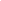 ________________________________________________________________________________________________________________________________________________________________________________________________________________________________________________Date:  ______________     Applicant’s Signature:  ________________________________________Award decisions are made regardless of race, color, religion, sex, national origin, age, disability or generic information of the applicant.  Decisions are made based upon the above listed criteria by the NC District Pilot International Scholarship Awards Committee.Letter of RecommendationNorth Carolina District Pilot International ScholarshipDear  _________________________________________,		Applicant, fill in name of person making the recommendationI have applied for a scholarship from the NC District Pilot International to assist in funding my education.  They require three letters of reference and require the use of this form for those references.  I would very much appreciate a letter of recommendation from you as I complete the application process.  Please return this form to me and I will include it with my application packet.  I will need this back to me no later than ___________________ so that I can scan and email or mail to the scholarship committee.  Thank you.						Applicant’s Signature:  ______________________________Name of Applicant:  ______________________________________________________________How long have you known this applicant?  ____________________________________________In what capacity do you know this student?  ___________________________________________Please share some information about the applicant including strengths, weaknesses, personal interests or achievements, etc.____________________________________________________________________________________________________________________________________________________________________________________________________________________________________________________________________________________________________________________________________________________________________________________________________________________________________________________________________________________________________________________________________________________________________________________________________________________________________________________________________________________________________________________________________________________________________________________________________________________________________________________________________________________________________________________________________________________________________________________________________________________________________________________________________________________________________________________________________________________________________________________________________________________________________________________________________________________________________________________________________________________________________________________________________________________________________________________________________________________________________________________________________________________________________________________________________________________________________________________________________________________________________________________________________________________________________________________Signature of person making recommendation:  ________________________________________Letter of RecommendationNorth Carolina District Pilot International ScholarshipDear  _________________________________________,		Applicant, fill in name of person making the recommendationI have applied for a scholarship from the NC District Pilot International to assist in funding my education.  They require three letters of reference and require the use of this form for those references.  I would very much appreciate a letter of recommendation from you as I complete the application process.  Please return this form to me and I will include it with my application packet.  I will need this back to me no later than ___________________ so that I can scan and email or mail to the scholarship committee.  Thank you.						Applicant’s Signature:  ______________________________Name of Applicant:  ______________________________________________________________How long have you known this applicant?  ____________________________________________In what capacity do you know this student?  ___________________________________________Please share some information about the applicant including strengths, weaknesses, personal interests or achievements, etc.____________________________________________________________________________________________________________________________________________________________________________________________________________________________________________________________________________________________________________________________________________________________________________________________________________________________________________________________________________________________________________________________________________________________________________________________________________________________________________________________________________________________________________________________________________________________________________________________________________________________________________________________________________________________________________________________________________________________________________________________________________________________________________________________________________________________________________________________________________________________________________________________________________________________________________________________________________________________________________________________________________________________________________________________________________________________________________________________________________________________________________________________________________________________________________________________________________________________________________________________________________________________________________________________________________________________________________________Signature of person making recommendation:  ________________________________________Letter of RecommendationNorth Carolina District Pilot International ScholarshipDear  _________________________________________,		Applicant, fill in name of person making the recommendationI have applied for a scholarship from the NC District Pilot International to assist in funding my education.  They require three letters of reference and require the use of this form for those references.  I would very much appreciate a letter of recommendation from you as I complete the application process.  Please return this form to me and I will include it with my application packet.  I will need this back to me no later than ___________________ so that I can scan and email or mail to the scholarship committee.  Thank you.						Applicant’s Signature:  ______________________________Name of Applicant:  ______________________________________________________________How long have you known this applicant?  ____________________________________________In what capacity do you know this student?  ___________________________________________Please share some information about the applicant including strengths, weaknesses, personal interests or achievements, etc.____________________________________________________________________________________________________________________________________________________________________________________________________________________________________________________________________________________________________________________________________________________________________________________________________________________________________________________________________________________________________________________________________________________________________________________________________________________________________________________________________________________________________________________________________________________________________________________________________________________________________________________________________________________________________________________________________________________________________________________________________________________________________________________________________________________________________________________________________________________________________________________________________________________________________________________________________________________________________________________________________________________________________________________________________________________________________________________________________________________________________________________________________________________________________________________________________________________________________________________________________________________________________________________________________________________________________________________Signature of person making recommendation:  ________________________________________